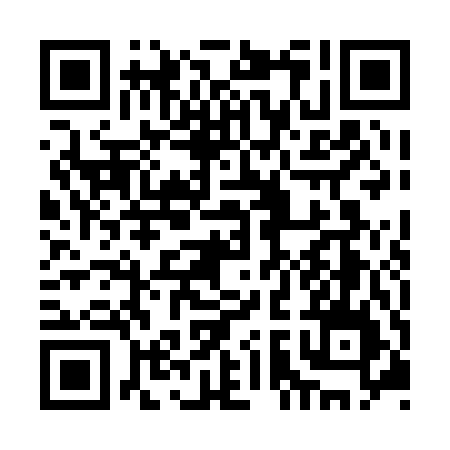 Prayer times for Happy Valley - Goose Bay, Newfoundland and Labrador, CanadaWed 1 May 2024 - Fri 31 May 2024High Latitude Method: Angle Based RulePrayer Calculation Method: Islamic Society of North AmericaAsar Calculation Method: HanafiPrayer times provided by https://www.salahtimes.comDateDayFajrSunriseDhuhrAsrMaghribIsha1Wed3:205:2612:596:088:3210:392Thu3:175:2412:596:098:3410:433Fri3:135:2212:596:118:3610:464Sat3:105:2112:596:128:3710:485Sun3:095:1912:586:138:3910:496Mon3:085:1712:586:148:4110:507Tue3:075:1512:586:158:4310:518Wed3:065:1312:586:168:4410:529Thu3:055:1112:586:178:4610:5210Fri3:045:0912:586:188:4810:5311Sat3:035:0812:586:198:5010:5412Sun3:025:0612:586:208:5110:5513Mon3:015:0412:586:218:5310:5614Tue3:015:0312:586:228:5510:5715Wed3:005:0112:586:238:5610:5716Thu2:594:5912:586:248:5810:5817Fri2:584:5812:586:258:5910:5918Sat2:584:5612:586:259:0111:0019Sun2:574:5512:586:269:0211:0120Mon2:564:5412:586:279:0411:0121Tue2:554:5212:586:289:0511:0222Wed2:554:5112:596:299:0711:0323Thu2:544:4912:596:309:0811:0424Fri2:544:4812:596:319:1011:0425Sat2:534:4712:596:319:1111:0526Sun2:534:4612:596:329:1311:0627Mon2:524:4512:596:339:1411:0728Tue2:524:4412:596:349:1511:0729Wed2:514:4312:596:359:1711:0830Thu2:514:4212:596:359:1811:0931Fri2:504:411:006:369:1911:09